 .  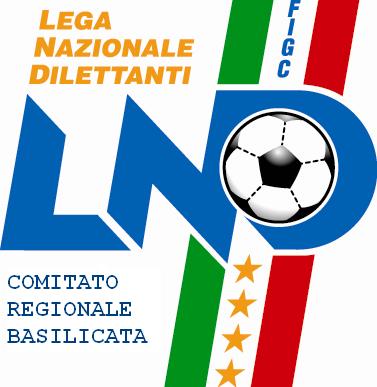 1.Comunicazioni della F.I.G.C.2.Comunicazioni della L.N.D.3.Comunicazioni del Comitato Regionale4.Comunicazioni del SGS5.Comunicazioni della Delegazione Provinciale5.1 CONVOCAZIONI RAPPRESENTATIVA PROVINCIALE ALLIEVII calciatori sottoelencati sono convocati per giovedì 26 maggio 2011 alle ore 16.00 presso il campo Comunale di Venosa, per sostenere una seduta di allenamento. Gli atleti convocati dovranno presentarsi al Responsabile Tecnico Antonio Liuzzi, muniti del corredo personale di gioco e del certificato medico per l'attività agonistica in originale. Per ogni eventuale comunicazione si prega di contattare il Tecnico sig. Antonio Liuzzi (cell. 329.6523248).CANTIANI			GIUSEPPE		01.12.1995	     JUNIOR VAL D’AGRICERSOSIMO			FRANCESCO       17.07.1995		U.S. CASTELLUCCIO       DE PASQUALE		NICOLA		09.05.1995		REAL VIETRIEVANGELISTA 		STEFANO		11.07.1995		SPORTING VAGLIO		FARFARIELLO		ANTONIO		02.08.1995		JUNIOR CALCIO LAVELLOFERRIERI 			LUCA			03.09.1995		JUNIOR CALCIO LAVELLOFORTE				MARIO			20.04.1995		METANAUTO PICERNOIORIO	 			DOMENICO		13.08.1995		F.LLI CAFARO      GAZANEO			DANIELE		18.02.1995		U.S. CASTELLUCCIO	LAURIA 			DOMENICO		20.09.1995		U.S. CASTELLUCCIO	LA TERZA 			ALESSIO		12.08.1995		POL. VIGGIANOLECCE				VALTER		14.08.1995		U.S. CASTELLUCCIO PAGANO			NICOLA		02.08.1995		F.LLI CAFARORINALDI			DONATELLO		04.10.1995		AVIGLIANESE		RUBINO 			GIANFILIPPO	08.11.1995		SPORTING VAGLIO		SALAMONE 			CARMINE		25.01.1995		U.S. CASTELLUCCIO	SALERA			LUCA			20.12.1995		TRAMUTOLA VAL D’AGRI	SCAVONE			GIUSEPPE 		24.11.1995		METANAUTO PICERNO	SIMONE			COSTANTINO		08.09.1995		REAL VIETRI		TUMMILLO			RAFFAELE		13.10.1995		JUNIOR CALCIO LAVELLO5.2 CONVOCAZIONI RAPPRESENTATIVA PROVINCIALE GIOVANISSIMII calciatori sottoelencati sono convocati per giovedì 26 maggio 2011 alle ore 16.00 presso il campo Comunale di Venosa, per sostenere una seduta di allenamento. Gli atleti convocati dovranno presentarsi al Responsabile Tecnico Giuseppe Lichinchi , muniti del corredo personale di gioco e del certificato medico per l'attività agonistica in originale. Per ogni eventuale comunicazione si prega di contattare il Tecnico sig. Giuseppe Lichinchi (cell. 331.4147206).ADORNO			SAVERIO		07.03.1997		CALCIO VENOSAALA				MICHELE	   	17.02.1996  	SOCCER FIVE RAPOLLAALIANO			GIUSEPPE   	03.05.1996  	JUNIOR CALCIO LAVELLOBASILIO			ANTONELLO  	16.05.1996  	ANGELO CRISTOFAROCAGGIANESE			DAVIDE	   	23.04.1996  	REAL VIETRICAPRIOLI			MARIO	   		12.09.1996  	JUNIOR CALCIO LAVELLOCARBONE			MICHELE    	14.12.1996  	JUN. S.C. CAMPOMAGGIORECILLA 			FABIO	   		24.11.1996  	ANGELO CRISTOFAROCONTINANZA			MICHELE	   	04.05.1996  	F.LLI CAFARODUBLA				ANTONIO	   	22.07.1997  	CULTURALE LUCANIAGAKANTE			DOMENICO   	06.06.1997  	REAL VIETRIFIDANZA			ANTONIO	   	06.05.1996  	ANGELO CRISTOFAROLORUSSO			VITO	   		08.11.1996  	JUNIOR CALCIO LAVELLOMIGLIONICO			FRANCESCO  	28.03.1997  	METANAUTO LUCANAPASTORE			ROCCO GIUSEPPE	08.01.1997		TOLVEPELLEGRINO			DONATO	   	10.05.1996  	CALCIO VENOSAPESACANE			MARCO	   		22.08.1997  	ACCADEMIA CALCIO POTENZAPIETROPINTO		PIETRO     	11.02.1997  	FST RIONERORUSSILLO			FRANCESCO  	21.12.1996  	METANAUTO LUCANASASSONE			ANGELO		01.05.1996  	ROTONDASENISE			MATTIA	   	18.08.1997  	ROTONDASILEO				GIANLUCA	   	23.06.1997  	MACCHIA ROMANATOPAZIO			VALERIO    	28.07.1997  	METANAUTO LUCANATURTURIELLO		ANTONELLO  	21.06.1996  	REAL VIETRIZUCCARO			DOMENICO   	03.04.1996  	JUNIOR CALCIO LAVELLOAttività di BaseFESTA PROVINCIALE – SEI BRAVO A……SCUOLA DI CALCIO – CAT. PULCINI- EDIZIONE - 2011Si è svolta, Venerdi 20 Maggio  Picerno, la festa Provinciale del “Sei Bravo a…Scuola di Calcio” .Alla manifestazione è stato presente il responsabile dell’ attività di base LND  Prof. Nicola Angelillo.Di seguito si riporta il prospetto delle Scuole Calcio  che avevano titolo a partecipare e che hanno aderito alla festa di cui a margine.Si ringrazia  la Scuola Calcio Metanauto Picerno  per la consueta e gentile collaborazione.GIRONE AGIRONE BFESTA REGIONALE – SEI BRAVO A……SCUOLA DI CALCIO – CAT. PULCINI- EDIZIONE - 2011Visti gli atti ufficiali e i risultati nelle diverse proposte didattiche dei vari incontri( 4c4 e 7c7), di seguito si riportano le Scuole Calcio che parteciperanno alla festa di cui a margine. La manifestazione si svolgerà Venerdì 27 Maggio  partire dalle ore 16.00 a Picerno presso il campo comunale “Donato Curcio” . L’organizzazione in loco si avvarrà della collaborazione della Scuola Calcio Metanauto Picerno.6.Delibere della Commissione Disciplinare Territoriale Territoriale composta dagli Avv.ti Messina Michele – Presidente – Bellettieri Gerardo e Sarli Enzo, nella seduta del 16/05/2011 ha deliberato quanto segue.6.1 RICORSO PROPOSTO DALLA SOCIETA’ DINAMO VIGGIANO (3^ CATEGORIA) AVVERSO DECISIONI DEL G.S. PUBBLICATE SUL C.U. N.31 DEL 30.03.2011 E RELATIVE ALLA GARA MONTEMURRO – DINAMO VIGGIANO DEL 20.03.2011.Letto il reclamo ritualmente proposto dalla società DINAMO VIGGIANO (3^ CATEGORIA) avverso le decisioni del G.S. pubblicate sul CU n.31 del 30.03.2011 del Comitato Provinciale di Potenza;Letti gli atti ufficiali di gara;Ascoltata la società reclamante che ne ha fatto rituale richiesta;Ascoltato il D.G. nella seduta del 30.04.2011;OMISSISP.Q.M.in accoglimento del reclamo proposto dalla società DINAMO VIGGIANO, ed in riforma dei provvedimenti assunti dal G.S. e riportato sul CU n. 31 del 30.03.2011, così dispone:assegna gara persa alla società Montemurro con il seguente punteggio MONTEMURRO-DINAMO VIGGIANO 0-3, per violazione dell’art. 17, comma 4, del CGS;commina alla società Montemurro la squalifica del campo di gioco per 2(due) gare da scontare nel prossimo campionato;commina alla società Montemurro l’ammenda di € 150,00 per violazione dell’art. 18 del CGS;dispone la squalifica del calciatore CALVINO GAETANO per 3(tre) giornate, due per violazione dell’art. 19, comma 4, lettera a, ed una per l’aggravante della rivestita qualifica di capitano;dispone la restituzione della tassa reclamo.6.2 - RECLAMO SOCIETA’ SPORTING SAMBREMA AVVERSO SQUALIFICA CALCIATORE FUSCO MICHELE PUBBLICATA SUL CU N.35 DEL 27.04.2011. Letto il reclamo proposto dalla società SPORTING SAMBRAEMA avverso la squalifica del calciatore FUSCO MICHELE, per n.5(CINQUE) giornate come riportata sul CU n.35 del 27.04.2011;Letti gli atti ufficiali di gara;OMISSISP.Q.M.rigetta il predetto ricorso,confermando “in toto” le sanzioni inflitte dal G.S. al calciatore Fusco Michele;dispone l’incameramento della tassa reclamo.PUBBLICATO IN POTENZA ED AFFISSO ALL’ALBO DEL C.P.  IL 21/05/2011. DELEGAZIONE PROVINCIALE   POTENZAVIALE DEL BASENTO, 118 - 85100 POTENZA (PZ)TEL.  0971 489954FAX: 0971 594139Sito internet : www.figcbasilicata.itwww.settoregiovanile.figc.ite-mail : cppotenza@figcbasilicata.it                                          Pronto A.I.A. :    3318472665Stagione Sportiva 2010/2011Comunicato Ufficiale N°43 del 21/05/2011SCUOLA CALCIOCITTA’PRESENZA/ASSENZA MANIFESTAZIONEASD POL. P.PIEMONTEPOTENZAPRESENTEASD REAL VIETRIVIETRI DI POTENZAPRESENTEASD METANAUTO PICERNOPICERNOPRESENTESCUOLA CALCIOCITTA’PRESENZA/ASSENZA MANIFESTAZIONEASD ASSO POTENZAPOTENZAPRESENTEPOL. MASQUITESMASCHITOPRESENTEASD CALCIO VENOSAVENOSAASSENTESCUOLA CALCIOCITTA’DELEGAZIONE PROVINCIALE POTENZAASD METANAUTO PICERNOPICERNOPOTENZAASD VERDERUOLO ASSO POTENZAPOTENZAPOTENZAIL SEGRETARIO(Rocco Gioioso)IL DELEGATO PROVINCIALE(Antonio De Bonis)